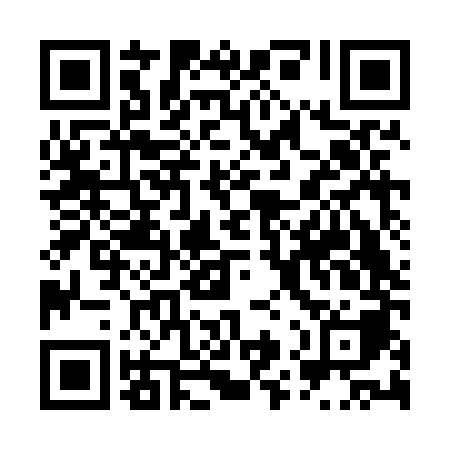 Ramadan times for Brezula, SloveniaMon 11 Mar 2024 - Wed 10 Apr 2024High Latitude Method: Angle Based RulePrayer Calculation Method: Muslim World LeagueAsar Calculation Method: HanafiPrayer times provided by https://www.salahtimes.comDateDayFajrSuhurSunriseDhuhrAsrIftarMaghribIsha11Mon4:374:376:1712:074:085:585:587:3212Tue4:354:356:1512:074:095:595:597:3413Wed4:334:336:1312:074:106:016:017:3514Thu4:314:316:1112:064:116:026:027:3715Fri4:294:296:0912:064:126:036:037:3816Sat4:264:266:0712:064:136:056:057:4017Sun4:244:246:0612:054:146:066:067:4118Mon4:224:226:0412:054:156:086:087:4319Tue4:204:206:0212:054:176:096:097:4420Wed4:184:186:0012:054:186:106:107:4621Thu4:164:165:5812:044:196:126:127:4722Fri4:144:145:5612:044:206:136:137:4923Sat4:114:115:5412:044:216:146:147:5124Sun4:094:095:5212:034:226:166:167:5225Mon4:074:075:5012:034:236:176:177:5426Tue4:054:055:4812:034:246:186:187:5527Wed4:034:035:4612:024:256:206:207:5728Thu4:004:005:4412:024:266:216:217:5929Fri3:583:585:4212:024:276:226:228:0030Sat3:563:565:4012:024:286:246:248:0231Sun4:544:546:381:015:297:257:259:041Mon4:514:516:361:015:307:277:279:052Tue4:494:496:341:015:317:287:289:073Wed4:474:476:321:005:327:297:299:094Thu4:444:446:301:005:337:317:319:105Fri4:424:426:281:005:347:327:329:126Sat4:404:406:2712:595:347:337:339:147Sun4:374:376:2512:595:357:357:359:158Mon4:354:356:2312:595:367:367:369:179Tue4:334:336:2112:595:377:377:379:1910Wed4:304:306:1912:585:387:397:399:21